Speiseplan 26.06 – 30.06.20233Änderungen vorbehalten MOGulaschsuppeKäsespätzle mit grünem SalatPudding AGA C G M A G 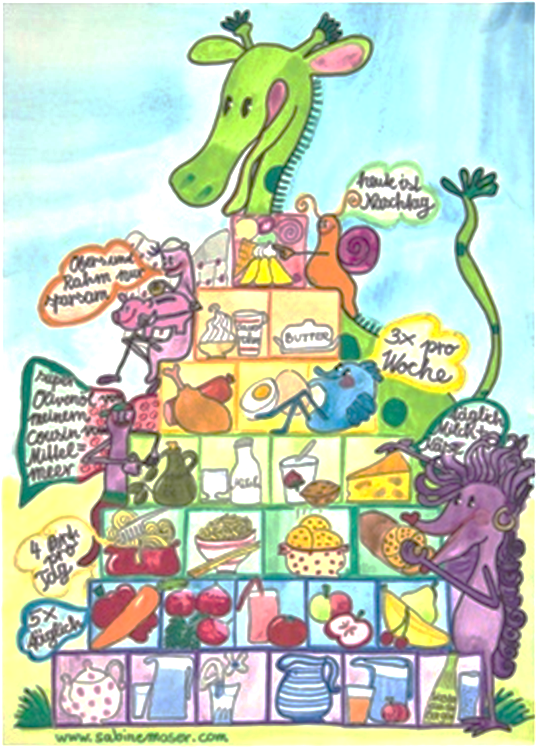 DIRohkostSchweinsbraten mit Rotkraut und Kartoffelknödel Obst L GL MMIKarfiolcremesuppeHühnergeschnetzeltes mit Kräuterrahmsauce und Reis sowie gemischtem Salat Obst A G LA G C MDONudelsuppeKaiserschmarrn mit KompottBrot mit AufstrichG LA G CA G FRRohkostBohneneintopf mit Mixsalat Eis/ Cornyriegel G LA G C G 